สรุปสาระสำคัญในการประชุมกรมการพัฒนาชุมชน ผ่านระบบ TV พช.การขับเคลื่อนการปฏิบัติงานพัฒนาชุมชนวันที่  6  ตุลาคม   2566สำนักงานพัฒนาชุมชนอำเภอเมืองลำปาง						(ลงชื่อ)       กาญจนา   อยู่ศิลป์          ผู้รายงาน						            (นางกาญจนา   อยู่ศิลป์)						      นักวิชาการพัฒนาชุมชนชำนาญการภาพร่วมรับฟังการประชุมมอบนโยบายกรมการพัฒนาชุมชนวันที่  6  ตุลาคม  2566สำนักงานพัฒนาชุมชนอำเภอเมืองลำปาง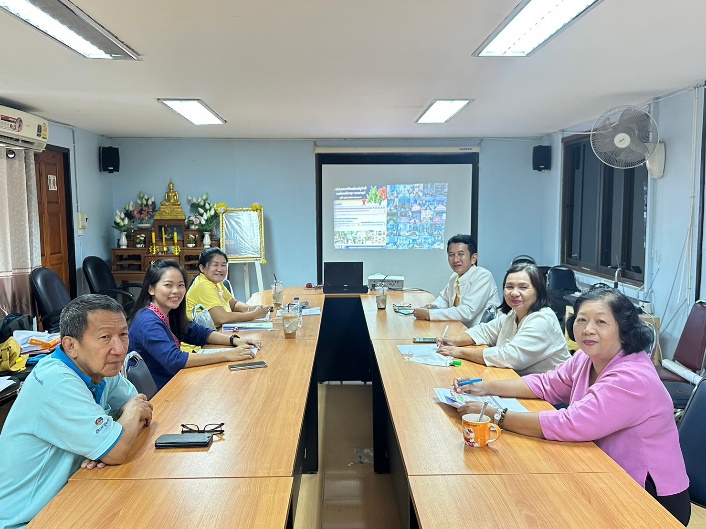 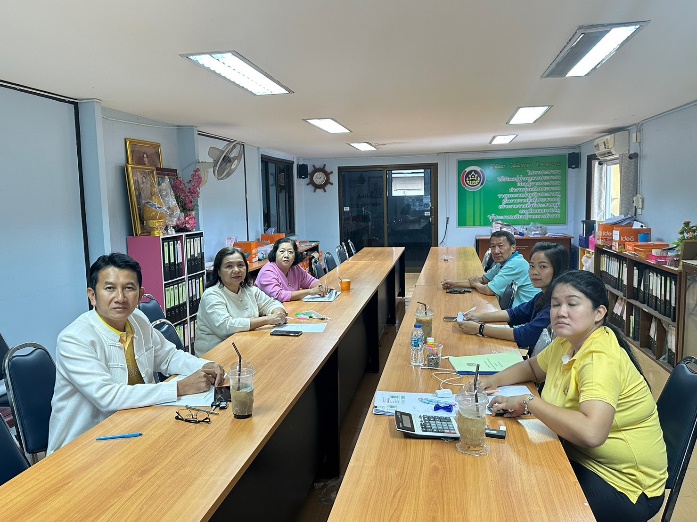 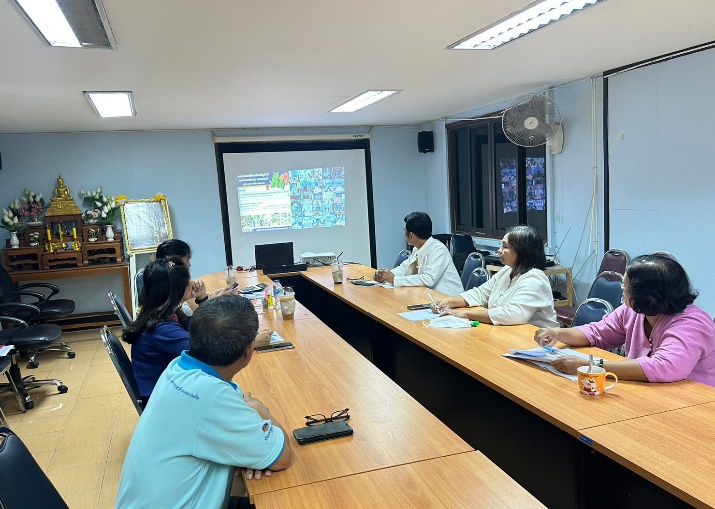 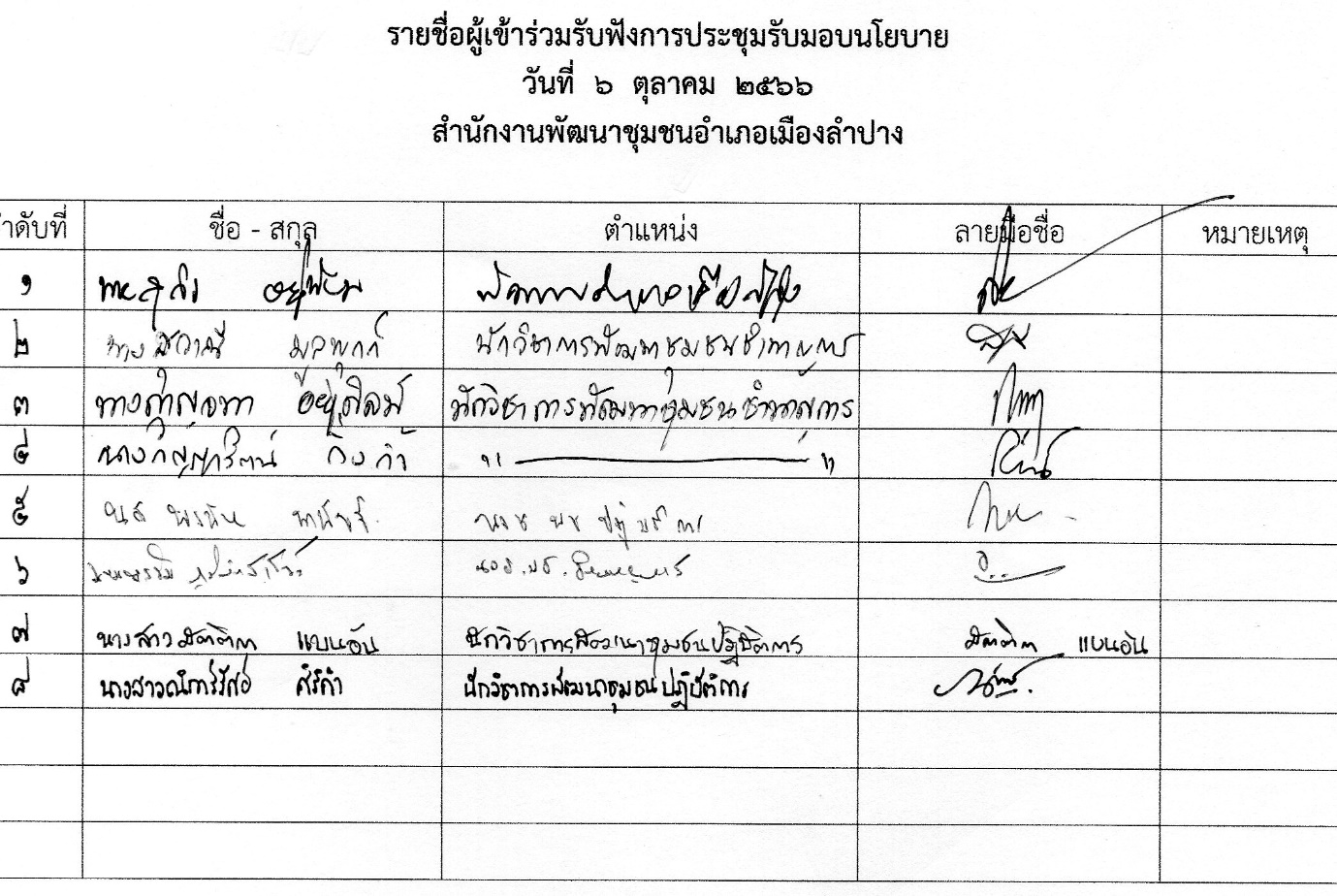 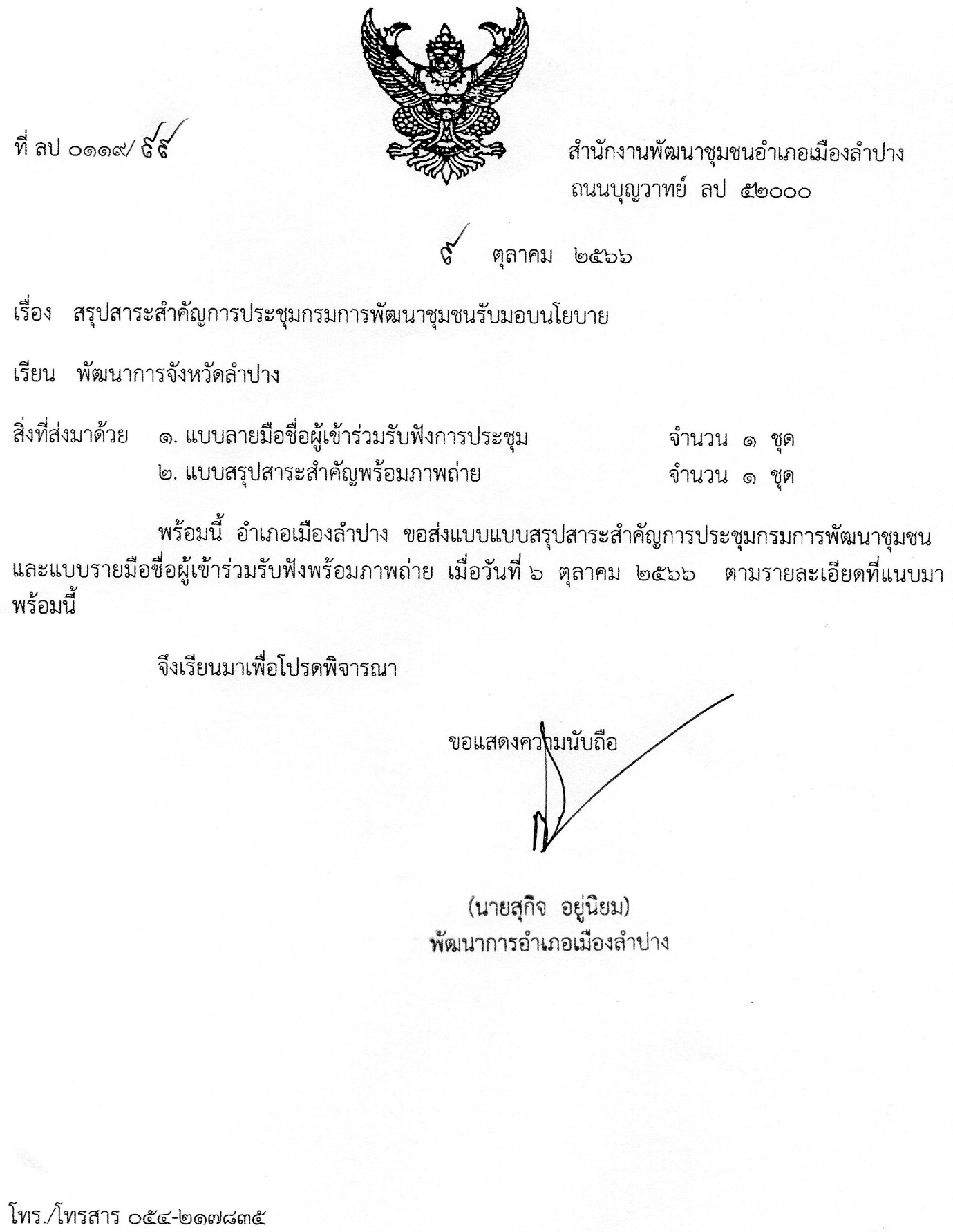 ที่ประเด็นข้อสั่งการหมายเหตุ12การขับเคลื่อนการทำงานตามนโยบายรองนายกรัฐมนตรี และรัฐมนตรีว่าการกระทรวงมหาดไทย (นายอนุทิน   ชาญวีรกุล)การขับเคลื่อนการดำเนินงานของกระทรวงมหาดไทย และกรมการพัฒนาชุมชน ประจำปีงบประมาณ พ.ศ.2567ไตรมาสที่ 1 ประเด็นเน้นย้ำ 10 เรื่อง-รับทราบนโยบาย และให้แต่ละจังหวัดดำเนินการตามนโยบาย จำนวน 10 ประเด็น เพื่อขับเคลื่อนการดำเนินงานให้สอดคล้องกับกรมการพัฒนาชุมชน ได้แก่ การพัฒนาคุณภาพชีวิต การสร้างรายได้ การน้อมนำแนวพระราชดำริมาประยุกต์ใช้ การส่งเสริมเศรษฐกิจฐานราก การผลิต การจำหน่าย และการตลาด โดยยึดหลัก ทันโลก ทันสมัย และทันท่วงที1.การจัดเก็บข้อมูล จปฐ.  ประเด็นเน้นย้ำ-ทบทวนและแต่งตั้งคำสั่งคณะทำงานบริหารการจัดเก็บข้อมูล จปฐ. ทุกระดับ          -แต่งตั้งอาสาสมัครจัดเก็บข้อมูล จปฐ. โดยอาสาสมัครจัดเก็บ 1 คน ต่อ 40 ครัวเรือน หรือตามความเหมาะสมของแต่ละพื้นที่-การลงทะเบียนผู้จัดเก็บข้อมูล จปฐ. ในระบบ-ประชุมเชิงปฏิบัติการชี้แจงเพื่อสร้างความรู้ความเข้าใจแก่อาสาสมัครจัดเก็บข้อมูล จปฐ. ปี 25672.กิจกรรม Click ชุมชน ประเด็นเน้นย้ำเป็นการสื่อสารเชิงรุกจาก Click ชุมชน โดยสร้างการรับรู้ การเผยแพร่ การประชาสัมพันธ์ ให้ประชาชนได้เข้าถึงบริการข้อมูลผ่านแพลตฟอร์ม Click ชุมชน ทั้งสื่อออนไลน์ และออฟไลน์ที่ประเด็นข้อสั่งการหมายเหตุ3.การสร้างความมั่นคงทางอาหาร ประเด็นเน้นย้ำ  การน้อมนำแนวพระราชดำริของสมเด็จพระกนิษฐาธิราชเจ้า กรมสมเด็จพระเทพรัตนราชสุดาฯ สยามบรมราชกุมารี สู่การปลูกผักสวนครัวเพื่อสร้างความมั่นคงทางอาหาร ประจำปี 2567 โดยให้ทุกจังหวัดดำเนินการตามแนวทางการสร้างความมั่นคงทางอาหาร และติดตามผลอย่างต่อเนื่อง มีการขยายผลเพิ่มเติมจาก 10ชนิด เป็น 30 ชนิด และดำเนินการปลูกผักที่ว่าการอำเภอให้ครบทั้ง 878 แห่ง      4. โครงการ โคก หนอง นา ประเด็นเน้นย้ำ  การขับเคลื่อนการดำเนินงานพัฒนาพื้นที่ต้นแบบการพัฒนาคุณภาพชีวิตตามหลักทฤษฎีใหม่ ประยุกต์สู่ “โคก หนอง นา โมเดล” ดำเนินการอย่างต่อเนื่อง ตามแนวทางที่กรมฯ กำหนด ดังนี้                 -สร้างและพัฒนาเครือข่ายศูนย์เรียนรู้ โคก หนอง นา เพื่อส่งเสริมและสนับสนุนการขับเคลื่อนการดำเนินงานให้เป็นไปอย่างต่อเนื่อง ด้วยพลังของชุมชนเอง เช่น เครือข่ายด้านคน (ครูพาทำ/เจ้าของแปลง) เครือข่ายการผลิต การแปรรูป และการตลาด                                      -สนับสนุนกลไก 3 5 7 เป็นพลังขับเคลื่อนการพัฒนาพื้นที่ต้นแบบฯ ให้สามารถดำเนินงานได้อย่างมีประสิทธิภาพ และประสิทธิผลที่ประเด็นข้อสั่งการหมายเหตุ5 การแก้จน  ประเด็นเน้นย้ำ  มีการติดตามดูแลครัวเรือน ปี 2565-2566 อย่างต่อเนื่อง และบันทึกข้อมูลครัวเรือน และการให้ความช่วยเหลือ ในระบบ TPMAP Logbook ทุกครั้ง และหากพบครัวเรือนตกหล่น ขอให้ใช้กลไก ศจพ. ดำเนินการให้ความช่วยเหลือทันที    6.การดำเนินงานกองทุนพัฒนาบทบาทสตรี ประเด็นเน้นย้ำ ให้จังหวัดเบิกจ่าย  งบลงทุนตามแผนการดำเนินงาน และแผนการใช้จ่ายงบประมาณกองทุนพัฒนาบทบาทสตรี ประจำปีงบประมาณ พ.ศ. 2567 ไตรมาส 1 ภายในวันที่ 29 ธ.ค 66   7.ผ้าไทยใส่ให้สนุก  ประเด็นเน้นย้ำ ให้จังหวัดเน้นย้ำกลุ่มเป้าหมายที่เข้าร่วมประกวดผ้าเตรียมความพร้อม และนำเสนอผลงาน ตลอดจนนำข้อเสนอแนะไปปรับปรุงพัฒนางานต่อไป   8.OTOP ประเด็นเน้นย้ำ สำรวจข้อมูลผู้ผลิต ผู้ประกอบการ OTOP และศูนย์จำหน่ายผลิตภัณฑ์ชุมชน ให้มีความพร้อมในการเข้าร่วมโครงการ Digital Wallet9.เศรษฐกิจฐานราก ประเด็นเน้นย้ำ             ให้ สพจ./สพอ.  เป็นหน่วยในการสนับสนุนการดำเนินงานแก่ท่านผู้ว่าราชการจังหวัด และนายอำเภอในการเป็น Partnership กับบริษัทประชารัฐทุกจังหวัด เพื่อยกระดับคุณภาพชีวิตของประชาชนที่ประเด็นข้อสั่งการหมายเหตุ10.กองทุนชุมชน ประเด็นเน้นย้ำ          ให้จังหวัดส่งเสริมการดำเนินงานกองทุนแม่ของแผ่นดิน ส่งเสริมการออม และการบริหารจัดการหนี้